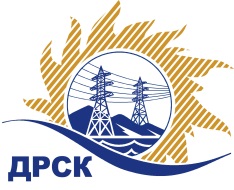 Акционерное Общество«Дальневосточная распределительная сетевая  компания»Протокол заседания Закупочной комиссии по вскрытию поступивших конвертовг. БлаговещенскСпособ и предмет закупки: Открытый запрос предложений на право заключения договора на поставку: «Комплектующие к серверам, ПЭВМ и оргтехнике для СП ВЭС, СП ЗЭС, управления  Филиала АЭС», закупка 325  р. 3.2 ГКПЗ 2018.ПРИСУТСТВОВАЛИ:  члены  постоянно действующей Закупочной комиссии 1 уровня АО «ДРСК» Информация о результатах вскрытия конвертов:В адрес Организатора закупки поступило 2 (две) Заявки  на участие в закупке, конверты с которыми были размещены в электронном виде на Единой электронной торговой площадки на Интернет-сайте https://rushydro.roseltorg.ru.Вскрытие конвертов было осуществлено в электронном сейфе Организатора закупки на Торговой площадке по адресу: https://rushydro.roseltorg.ru» автоматически.Дата и время начала процедуры вскрытия конвертов с заявками участников: 10:00 (время местное) 19.12.2017 г. Место проведения процедуры вскрытия конвертов с заявками участников: Электронная торговая площадка по адресу: https://rushydro.roseltorg.ru».В конвертах обнаружены заявки следующих участников:Секретарь комиссии 1 уровня АО «ДРСК»	М.Г. ЕлисееваИсп. Т.В. Коротаева(4162) 397-205№ 186/МИТПр-В«19» декабря 2017№п/пНаименование Участника закупки Цена заявки на участие в закупке1ООО "Позитроника-Амур" 
ИНН/КПП 2801112302/280101001 
ОГРН 1062801070144Планируемый  объем поставок на весь срок действия договора: 1 555 932.00 руб. без учета НДС Суммарная стоимость единичных расценок поставляемой продукции:331 442.37 руб. без учета НДС391 102.00 руб. с учетом НДС2ООО "Технотрейд" 
ИНН/КПП 2724137081/272401001 
ОГРН 1102724000103Планируемый  объем поставок на весь срок действия договора: 1 555 932.00 руб. без учета НДС Суммарная стоимость единичных расценок поставляемой продукции:333 053.45 руб. без учета НДС393 003.07 руб. с учетом НДС